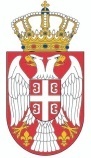 РЕПУБЛИКА СРБИЈАОПШТИНА РАЧАОпштинска управаБрој: 404-27/2021-III-01Дана: 19.02.2021  годинеР а ч аНа основу члана 89. Правилника о набавкама општине Рача  ( "Службени глaсник  општине Рача", број 31/2020 ) Комисија за јавну набавку  упућује ПОЗИВ ЗА ПОДНОШЕЊЕ ПОНУДЕНаручилац: Општина Рача, ул. Карађорђева број 48, 34210  РачаВрста поступка: Набавка на коју се закон не примењујеВрста предмета:добраПредмет набавке: набавка рачунарске опреме за реализацију пројекта“Равноправно у будућност“Предметна набавка је дефинисана у Општем речнику набавке на позицији:              ОРН: 30230000 – рачунарска опрема          Критеријум за избор најповољније понуде је најнижа понуђена цена.Преузимање Позива за подношење понуда са пратећом документацијом сви заинтересовани понуђачи могу извршити, на интернет страници општине Рача www.raca.rs Понуђачи су у обавези да своје понуде доставе до 26.02.2021 и то најкасније до 10,00 часова Понуде се достављају обавезно у затвореним ковертама са назнаком:„Понуда набавку на коју се Закон не примењује  Набавка рачунарске опреме НЕ ОТВАРАТИ“,  на адресу Општина Рача,  ул. Карађорђева, број 48, 34210 Рача. На полеђени коверте обавезно навести назив понуђача, тачну адресу, контакт особу и телефон.Понуда се може доставити поштом или лично на писарницу Општинске управе Општине Рача, и мора стићи до последњег дана рока без обзира на начин на који је послата.Јавно отварање понуде обавиће се последњег дана истека рока за достављање понуде у 12,00 часова, у службеним просторијама Општинске управе општине Рача, Карађорђева 48 .За учествовање у поступку отварања понуде потребно је оригинал овлашћење.Представник који нема оригинал овлашћење неће моћи да предузима радње у поступку отварања понуда.Рок за доношење Одлуке о додели уговора је 10 (десет) дана од дана јавног отварања понуда.Лице за контакт: Стевановић Jелена (jelena.stevanovic@raca.rs)Понуде се припремају и подносе у складу са конкурсном документацијом и позивом за подношење понуда и Техничком спецификацијомПонуђач је дужан да приликом подношење понуде достави:Потписан  модел УговораОбразац понудеОбразац техничке спецификацијеОразац структуре цене